246/20CorrigendumNotice Number 244/20 appearing in MN69/20 on 28 July 2020 is hereby cancelled and replaced by the following:247/20Mineral Titles ActNOTICE OF GRANT OF A  MINERAL TITLEMineral Titles ActNOTICE OF GRANT OF A  MINERAL TITLETitle Type and Number:Exploration Licence 32349Granted:29 July 2020, for a period of 6 YearsArea:120 Blocks, 364.96 km²Locality:ILLOGWAName of Holder/s:100% GEMPART (NT) PTY LTD* [ACN. 081 859 896]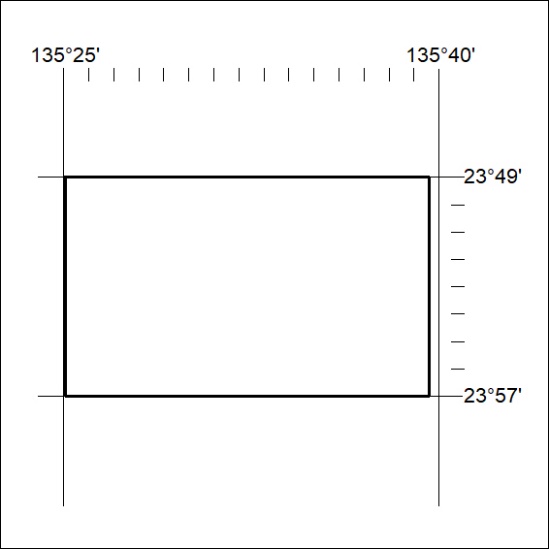 Area granted is indicated above. The titleholder is not permitted to exercise occupational rights on any land that is subject to a development title, or an application for a development title. Any land the subject of a Reserved Land gazettal under the Mineral Titles Act and all land vested in the Commonwealth of Australia is also excluded by description but not excised from the grant area.Area granted is indicated above. The titleholder is not permitted to exercise occupational rights on any land that is subject to a development title, or an application for a development title. Any land the subject of a Reserved Land gazettal under the Mineral Titles Act and all land vested in the Commonwealth of Australia is also excluded by description but not excised from the grant area.Mineral Titles ActMineral Titles ActNOTICE OF GRANT OF A MINERAL TITLENOTICE OF GRANT OF A MINERAL TITLETitle Type and Number:Mineral Lease 32277Granted:27 July 2020, for a period of 12 YearsArea:124.10 HectaresLocality:LUCYName of Holder/s:100% JINKA MINERALS LIMITED [ACN. 131 851 404]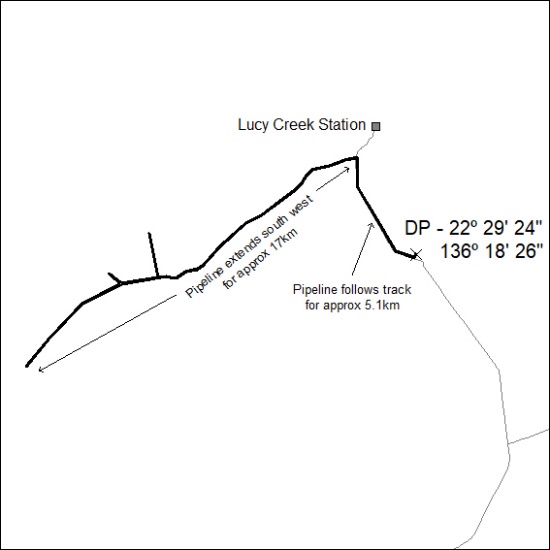 